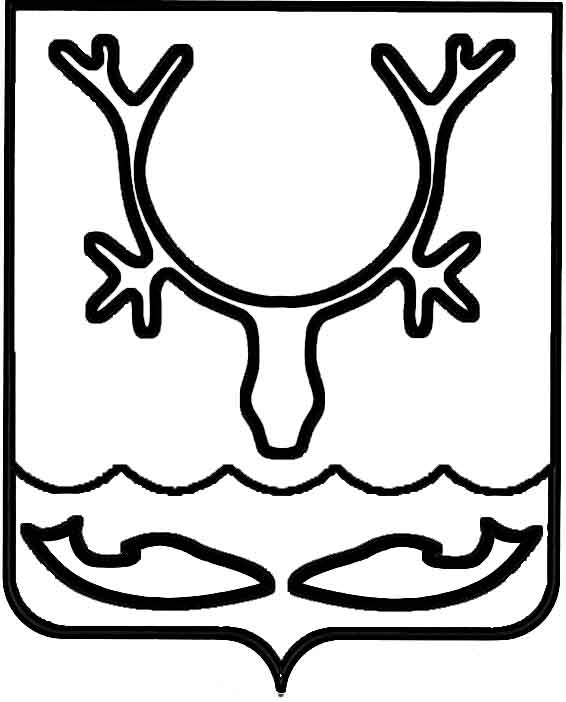 Администрация муниципального образования
"Городской округ "Город Нарьян-Мар"ПОСТАНОВЛЕНИЕО внесении изменений в постановление Администрации МО "Городской округ           "Город Нарьян-Мар" от 31.08.2018 № 586          "Об утверждении муниципальной программы муниципального образования "Городской округ "Город Нарьян-Мар" "Формирование комфортной городской среды в муниципальном образовании "Городской округ "Город Нарьян-Мар"Руководствуясь постановлением Администрации МО "Городской округ "Город Нарьян-Мар" от 10.07.2018 № 453 "Об утверждении Порядка разработки, реализации и оценки эффективности муниципальных программ муниципального образования "Городской округ "Город Нарьян-Мар", Администрация муниципального образования "Городской округ "Город Нарьян-Мар"П О С Т А Н О В Л Я Е Т:Внести в постановление Администрации МО "Городской округ "Город                  Нарьян-Мар" от 31.08.2018 № 586 "Об утверждении муниципальной программы муниципального образования "Городской округ "Город Нарьян-Мар" "Формирование комфортной городской среды в муниципальном образовании "Городской округ "Город Нарьян-Мар" следующие изменения:В строке 2 паспорта муниципальной программы муниципального образования "Городской округ "Город Нарьян-Мар" "Формирование комфортной городской среды в муниципальном образовании "Городской округ "Город Нарьян-Мар" слова "Управление строительства, жилищно-коммунального хозяйства 
и градостроительной деятельности Администрации МО "Городской округ "Город Нарьян-Мар" заменить словами "Управление жилищно-коммунального хозяйства Администрации МО "Городской округ "Город Нарьян-Мар".Пункт 1.8. раздела X Программы изложить в новой редакции:"Реализация подпрограммы 1 будет способствовать повышению уровня благоустройства дворовых и общественных территорий, качества жизни населения, улучшит внешний облик города, в том числе в результате реализации подпрограммы планируется:-	увеличить площадь благоустроенных дворовых территорий до 134 343 кв. м.;-	увеличить площадь благоустроенных общественных территорий 
до 16 975,36 кв. м.;-	увеличить долю благоустроенных дворовых территорий от общего количества дворовых территорий, подлежащих благоустройству в рамках муниципальной программы, до 100%.".Паспорт подпрограммы 1 муниципальной программы муниципального образования "Городской округ "Город Нарьян-Мар" "Формирование комфортной городской среды в муниципальном образовании "Городской округ "Город Нарьян-Мар" изложить в новой редакции:"".В разделе X Подпрограммы 1 пункт 1.4. "Целевые показатели достижения целей и задач" изложить в новой редакции:"Достижение поставленных целей и задач подпрограммы 1 выражается 
в количественных показателях и используется для оценки результативности реализации Программы:- площадь благоустроенных дворовых территорий;- площадь благоустроенных общественных территорий;- доля благоустроенных дворовых территорий от общего количества дворовых территорий, подлежащих благоустройству в рамках муниципальной программы.Методика определения целевых показателей Площадь благоустроенных дворовых территорий определяется нарастающим итогом. Источником информации является акт выполненных работ 
по благоустройству дворовой территории, которые осуществлялись в рамках Подпрограммы 1. Площадь благоустроенных общественных территорий определяется показателем за отчётный период. Источником информации является акт выполненных работ по благоустройству дворовой территории, которые осуществлялись в рамках Подпрограммы 1.Показатель "Доля благоустроенных дворовых территорий от общего количества дворовых территорий, подлежащих благоустройству в рамках муниципальной программы " определяется по формуле:Дбт = (ДТблг /ДТплн) x 100%, где:Дбт – доля благоустроенных дворовых территорий, благоустроенных в рамках муниципальной программы, %;ДТблг – площадь благоустроенных дворовых территорий в текущем году, кв. м.;ДТплн – площадь дворовых территорий, планируемых к благоустройству, кв. м.Информация предоставляется "МКУ "Управление городского хозяйства 
г. Нарьян-Мара". Увеличение значения является положительной динамикой показателя в рамках муниципальной подпрограммы.Сведения о значениях целевых показателей подпрограммы 1 по годам представлены в приложении № 1 к муниципальной программе.".В строке 2 паспорта подпрограммы 2 муниципальной программы муниципального образования "Городской округ "Город Нарьян-Мар" "Формирование комфортной городской среды в муниципальном образовании "Городской округ "Город Нарьян-Мар" слова "Управление строительства, жилищно-коммунального хозяйства и градостроительной деятельности Администрации МО "Городской округ "Город Нарьян-Мар" заменить словами "Управление жилищно-коммунального хозяйства Администрации МО "Городской округ "Город Нарьян-Мар".В Приложении № 1 "Целевые показатели подпрограммы 1 
к муниципальной программе муниципального образования "Городской округ "Город Нарьян-Мар" "Формирование комфортной городской среды в муниципальном образовании "Городской округ "Город Нарьян-Мар" строки 1, 2, 3 изложить в новой редакции согласно приложению к настоящему постановлению.В приложении № 1 к Программе слова "управление строительства, жилищно-коммунального хозяйства и градостроительной деятельности" заменить словами "управление жилищно-коммунального хозяйства".В приложении № 2 к Программе слова "управление строительства, жилищно-коммунального хозяйства и градостроительной деятельности" заменить словами "управление жилищно-коммунального хозяйства".В приложении № 3 к Программе слова "управление строительства, жилищно-коммунального хозяйства и градостроительной деятельности" заменить словами "управление жилищно-коммунального хозяйства".Настоящее постановление вступает в силу со дня его официального опубликования. Приложениек постановлению Администрациимуниципального образования"Городской округ "Город Нарьян-Мар"от 12.12.2019 № 1225".12.12.2019№1225Наименование подпрограммыПодпрограмма 1 "Приоритетный проект "Формирование комфортной городской среды (благоустройство дворовых и общественных территорий)" (далее – подпрограмма 1)Ответственный исполнитель подпрограммыУправление жилищно-коммунального хозяйства Администрации МО "Городской округ "Город Нарьян-Мар"Соисполнители подпрограммыМуниципальное казенное учреждение "Управление городского хозяйства г. Нарьян-Мара"Цели подпрограммыСоздание условий для системного повышения качества и комфорта городской среды на территории муниципального образованияЗадачи подпрограммы- обеспечение мероприятий по благоустройству дворовых и общественных территорий;- обеспечение мероприятий по созданию мест для организации досуга детей и молодежи;- поддержка инициативы населения в вопросах благоустройства дворовых территорийЦелевые показатели подпрограммыПлощадь благоустроенных дворовых территорий.Площадь благоустроенных общественных территорий.Доля благоустроенных дворовых территорий от общего количества дворовых территорий, подлежащих благоустройству в рамках муниципальной программыСроки и этапы реализации подпрограммыПодпрограмма реализуется в течение 
2019 - 2024 годовОбъемы и источники финансирования подпрограммыОбщий объем финансирования подпрограммы 1 составляет 280 191,8 тыс. рублей, в том числе по годам:2019 год – 56 421,3 тыс. руб.;2020 год – 116 028,8 тыс. руб.;2021 год – 43 863,9 тыс. руб.;2022 год – 63 877,8 тыс. руб.;2023 год – 0,0 тыс. руб.;2024 год – 0,0 тыс. руб.Из них:объем финансирования подпрограммы 1 за счет средств из окружного бюджета составляет 
270 559,2 тыс. рублей, в том числе по годам:2019 год – 53 501,7 тыс. руб.;2020 год – 112 548,0 тыс. руб.;2021 год – 42 548,0 тыс. руб.;2022 год – 61 961,4 тыс. руб.;2023 год – 0,0 тыс. руб.;2024 год – 0,0 тыс. руб.;за счет средств бюджета МО "Городской округ "Город Нарьян-Мар" составляет 9 424,1 тыс. рублей, 
в том числе по годам:2019 год – 2 711,1 тыс. руб.;2020 год – 3 480,8 тыс. руб.;2021 год – 1 315,9 тыс. руб.;2022 год – 1 916,4 тыс. руб.;2023 год – 0,0 тыс. руб.;2024 год – 0,0 тыс. руб.;иные источники – 208,5 тыс. рублей, в том числе 
по годам:2019 год – 208,5 тыс. руб.;2020 год – 0,0 тыс. руб.;2021 год – 0,0 тыс. руб.;2022 год – 0,0 тыс. руб.;2023 год – 0,0 тыс. руб.;2024 год – 0,0 тыс. руб.Ожидаемые результаты реализации подпрограммыПовышение уровня благоустройства дворовых и общественных территорий, качества жизни населения, улучшение внешнего облика города, в том числе 
в результате реализации подпрограммы планируется:- увеличить площадь благоустроенных дворовых территорий до 134 343 кв. м.;- увеличить площадь благоустроенных общественных территорий до 16 975,36 кв. м.;- увеличение доли благоустроенных дворовых территорий от общего количества дворовых территорий, подлежащих благоустройству в рамках муниципальной программы, до 100%Глава города Нарьян-Мара О.О. БелакN п/пНаименованиеединица измеренияЗначения целевых показателейЗначения целевых показателейЗначения целевых показателейЗначения целевых показателейЗначения целевых показателейЗначения целевых показателейЗначения целевых показателейN п/пНаименованиеединица измерениябазовый2018 год2019 год2020 год2021 год2022 год2023 год2024 годАБ1234567Подпрограмма 1 "Формирование комфортной городской среды (благоустройство дворовых и общественных территорий)"Подпрограмма 1 "Формирование комфортной городской среды (благоустройство дворовых и общественных территорий)"Подпрограмма 1 "Формирование комфортной городской среды (благоустройство дворовых и общественных территорий)"Подпрограмма 1 "Формирование комфортной городской среды (благоустройство дворовых и общественных территорий)"Подпрограмма 1 "Формирование комфортной городской среды (благоустройство дворовых и общественных территорий)"Подпрограмма 1 "Формирование комфортной городской среды (благоустройство дворовых и общественных территорий)"Подпрограмма 1 "Формирование комфортной городской среды (благоустройство дворовых и общественных территорий)"Подпрограмма 1 "Формирование комфортной городской среды (благоустройство дворовых и общественных территорий)"Подпрограмма 1 "Формирование комфортной городской среды (благоустройство дворовых и общественных территорий)"Подпрограмма 1 "Формирование комфортной городской среды (благоустройство дворовых и общественных территорий)"1Площадь благоустроенных дворовых территорийкв.м.4 67400044 78189 562134 3432Площадь благоустроенных общественных территорийкв.м.5 4125 615,363 9407 4200003Доля благоустроенных дворовых территорий от общего количества дворовых территорий, подлежащих благоустройству в рамках муниципальной программы%100000100100100